PROTOKOLL FRÅN MÖTE FÖRÄLDRASEKTIONEN I DALBY GIFPlats: 	Teams Datum:  	2022-06-19 kl. 19.00DELTAGANDE (stående punkt)Ricardo Durón, Ansvarig föräldrasektionenAnna-Sofia Mårtensson, F12/13 FotbollJulia Svensby Gustavsson – P11 FotbollDenice Christensen – P13 FotbollAnna Dorthé – F08/09 FotbollDaniel Åman – P12 HandbollSofie Sernekvist – P12 FotbollLisa Roman – P10 FotbollSandra Strandberg – P13 Fotboll2022 MÖTESTIDER (stående punkt)  -  Klubbstugan/Teams –på Dalby IP, kl 19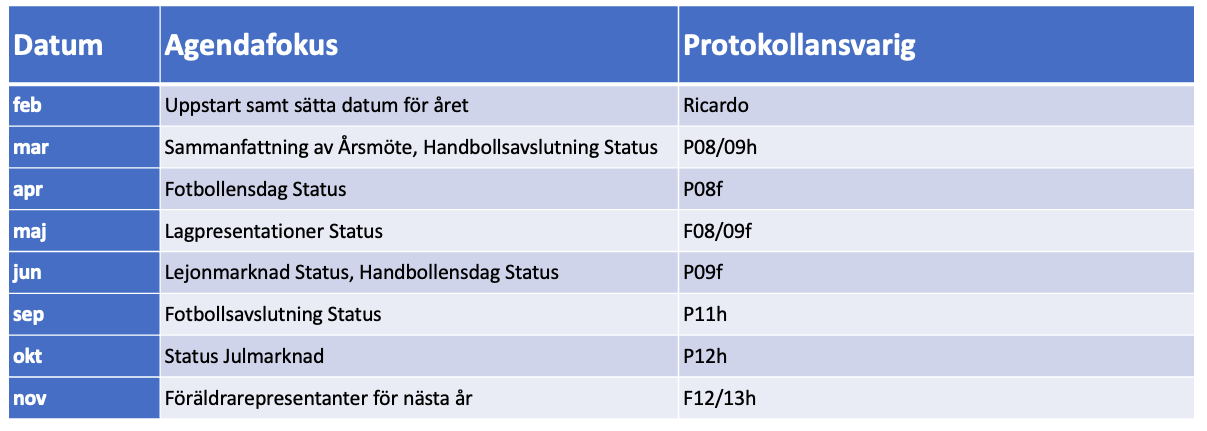 AgendaLejonmarknadstatusLagpresentation StatusMötestider under åretÖvriga frågor?Lejonmarknadsstatus
Ingen föräldrarepresentant för P14 har blivit utsedd. Uppgiften kommer att ges till ledarna att koordinera medan en föräldrarepresentant utnämns. Ricardo kommer att maila till ledarna i P14.Lagpresentation StatusLagpresentationen har börjat att skapas. Kommer att delas ut i Aug/September. Ingen mer infor tillgänglig just nu. Ricardo meddelar när mer info finns tillgängligt.Mötestider under året
Nästa möte är i September och fokus är då Fotbollsavslutning och eventuellt Handbollensdag.AOBSkyltar på DalbyIP som pekar på kiosken efterfrågas av föräldrar, det är inte alla som ser kiosken.Förslag från P11f att låta inköp för handbollen gå direkt till hemköp, det blir mer effektivt och det är så det fungerar i praktiken. Dokumentationen ska uppdateras, förslaget ska handskadas med handbollen, och beslut kommer att tas på nästa föräldrasektionsmöte i september. Budget och YTD gicks genom med föräldrarna: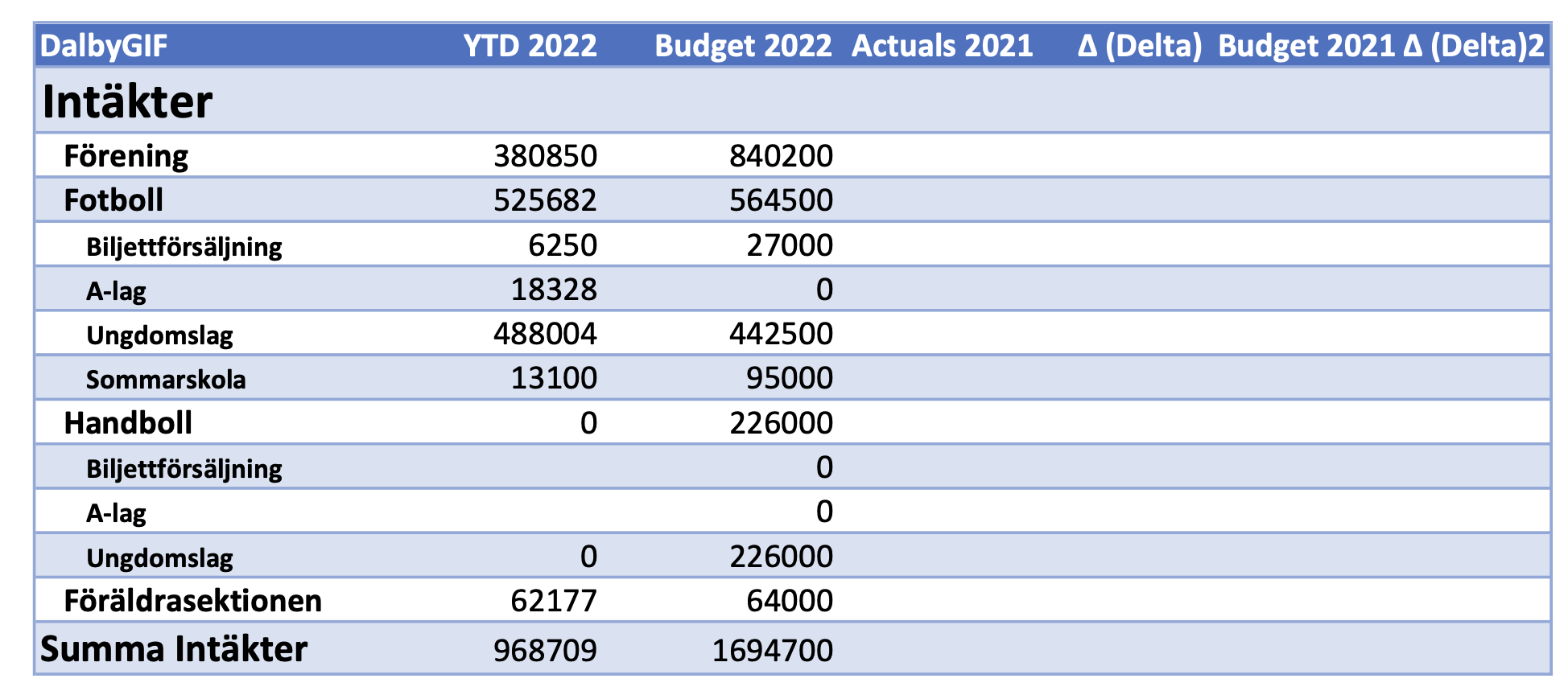 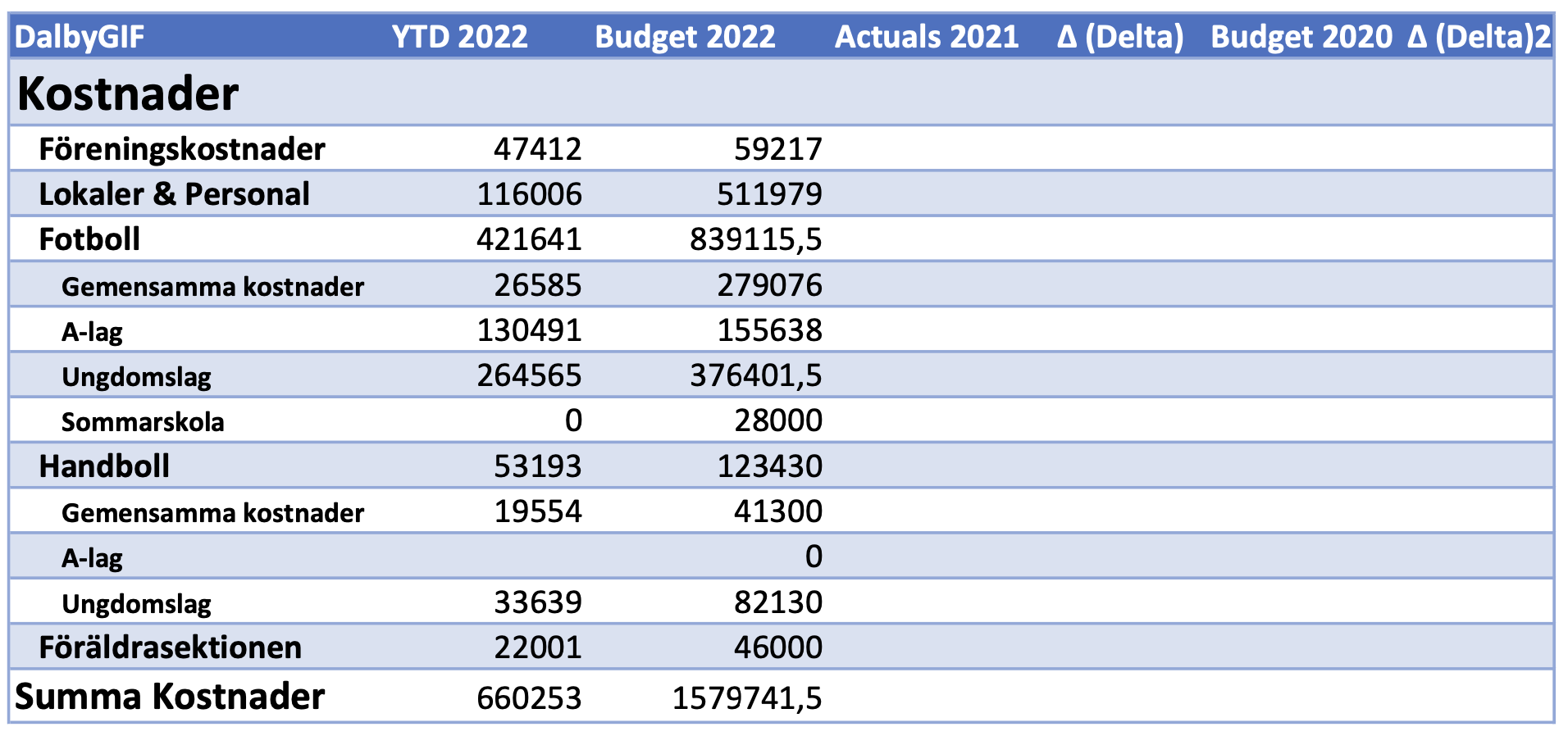 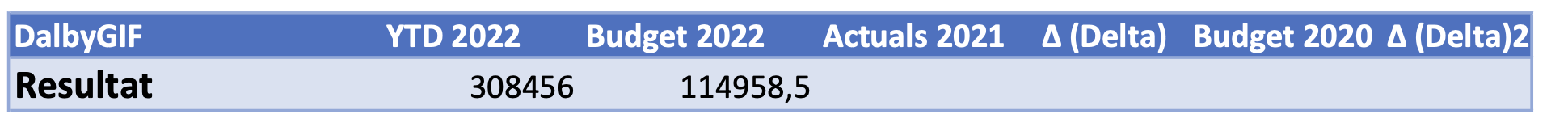 Ansvarsområdena: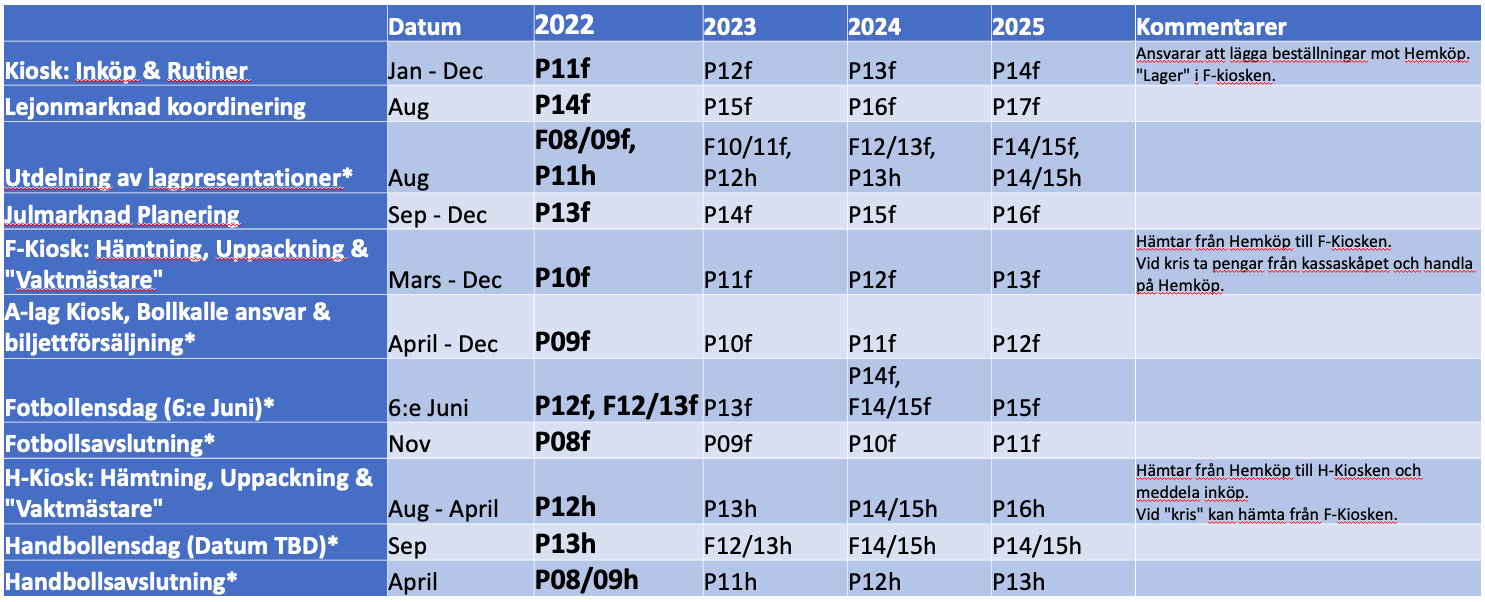 Vid pennan!Ricardo